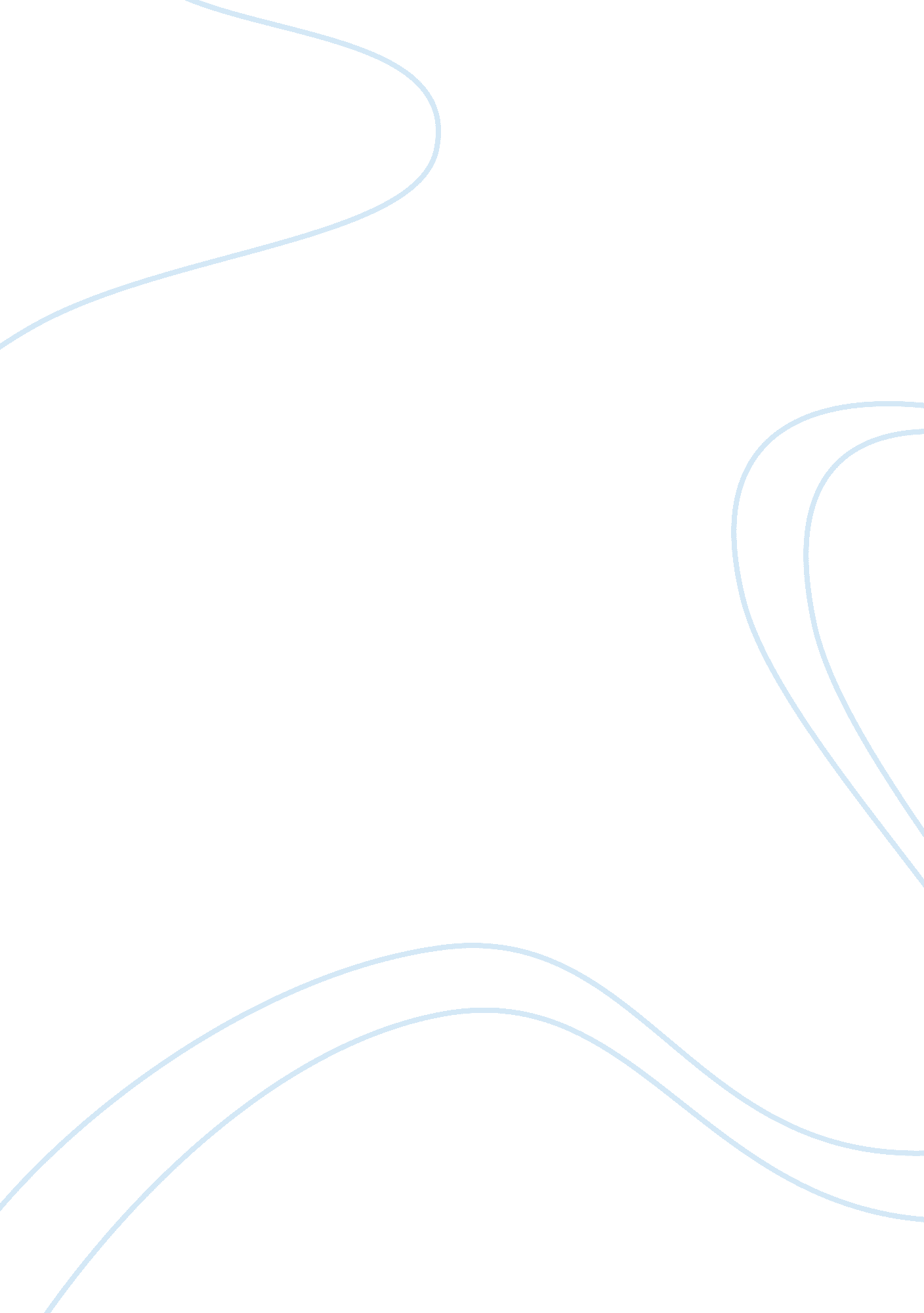 Snapshot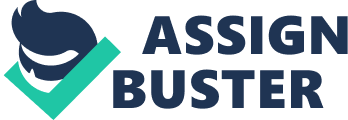 Psychoanalysis From the 1890s until his death in 1939, the Austrian physician Sigmund Freud developed a method of psychotherapy known as psychoanalysis. Freud's understanding of the mind was largely based on interpretive methods, introspection and clinical observations, and was focused in particular on resolving unconscious conflict, mental distress and psychopathology. Freud's theories became very well-known, largely because they tackled subjects such as sexuality, repression, and the unconscious mind as general aspects of psychological development. These were largely considered taboo subjects at the time, and Freud provided a catalyst for them to be openly discussed in polite society. While Freud is perhaps best known for his tripartite model of the mind, consisting of the id, ego, and superego, and his theories about the Oedipus complex, his most lasting legacy may be not the content of his theories but his clinical innovations, such as the method of free association and a clinical interest in dreams. Freud had a significant influence on Swiss psychiatrist Carl Jung, whose analytical psychology became an alternative form of depth psychology. Other well-known psychoanalytic thinkers of the mid-twentieth century included Sigmund Freud's daughter, psychoanalyst Anna Freud; German-American psychologist Erik Erickson, Austrian-British psychoanalyst Melanie Klein, English psychoanalyst and physician D. W. Winnicott, German psychologist Karen Horney, German-born psychologist and philosopher Erich Fromm, and English psychiatrist John Bowlby. Contemporary psychoanalysis comprises diverse schools of thought, including ego psychology, object relations, interpersonal, Lacanian, and relational psychoanalysis. Modification of Jung's theories has led to the archetypal and process-oriented schools of psychological thought. Austrian-British philosopher Karl Popper argued that Freud's psychoanalytic theories were presented in untestable form. Psychology departments in American universities today are scientifically oriented, and Freudian theory has been marginalized, being regarded instead as a " desiccated and dead" historical artifact, according to a recent APA study. Recently, however, South African neuroscientist Mark Solms and other researchers in the emerging field of neuro-psychoanalysis have argued for Freud's theories, pointing out brain structures relating to Freudian concepts such as libido, drives, the unconscious, and repression. Behaviorism Behaviorism arose partly due to the popularity of laboratory-based animal experimentation and partly in reaction to Freudian psychodynamics, which was difficult to test empirically because, among other reasons, it tended to rely on case studies and clinical experience, and dealt largely with intra-psychic phenomena that were difficult to quantify or to define operationally. Moreover, in contrast with early psychologists Wilhelm Wundt and William James, who studied the mind via introspection, the behaviorists argued that the contents of the mind were not open to scientific scrutiny and that scientific psychology should only be concerned with the study of observable behavior. There was no consideration of internal representation or the mind. Founded in the early 20th century by American psychologist John B. Watson, behaviorism was embraced and extended by Americans Edward Thorndike, Clark L. Hull, Edward C. Tolman, and later B. F. Skinner. Behaviorism differs from other perspectives in a number of ways. Behaviorists focus on behavior-environment relations and analyze overt and covert (i. e. , private) behavior as a function of the organism interacting with its environment. Behaviorists do not reject the study of covert or private events (e. g. , dreaming), but rather reject the proposition that an autonomous causal entity inside the organism causes overt (e. g. walking, talking) or covert (e. g. , dreaming, imagining) behavior. Concepts such as " mind" or " consciousness" are not used by behaviorists because such terms do not describe actual psychological events (such as imagining) but are used as explanatory entities hidden somewhere in the organism. By contrast, behaviorism treats private events as behavior, and analyzes them in the same way as overt behavior. Behavior refers to the concrete events of the organism, overt or private. American linguist Noam Chomsky's critique of the behaviorist model of language acquisition is regarded by many as a key turning point in the decline of behaviorism's general prominence. But Skinner's behaviorism has not died, perhaps in part because it has generated successful practical applications. The ascendancy of behaviorism as an overarching model in psychology, however, gave way to a new dominant paradigm: cognitive approaches. Humanism and existentialism Humanistic psychology was developed in the 1950s in reaction to both behaviorism and psychoanalysis. By using phenomenology, intersubjectivity and first-person categories, the humanistic approach seeks to glimpse the whole person--not just the fragmented parts of the personality or cognitive functioning. Humanism focuses on uniquely human issues and fundamental issues of life, such as self-identity, death, aloneness, freedom, and meaning. There are several factors which distinguish the humanistic approach from other approaches within psychology. These include the emphasis on subjective meaning, a rejection of determinism, and a concern for positive growth rather than pathology. Some of the founding theorists behind this school of thought were American psychologists Abraham Maslow, who formulated a hierarchy of human needs, and Carl Rogers, who created and developed client-centered therapy; and German-American psychiatrist Fritz Perls, who helped create and develop Gestalt therapy. It became so influential as to be called the " third force" within psychology, along with behaviorism and psychoanalysis. Influenced largely by the work of German philosopher Martin Heidegger and Danish philosopher Soren Kierkegaard, psychoanalytically-trained American psychologist Rollo May developed an existential breed of psychology in the 1950s and 1960s. Existential psychologists argued that people must come to terms with their mortality and that, in so doing, people will be obligated to accept that they are free—that they possess free will and are at liberty to defy expectations and conventions in order to forge their own, meaningful paths through life. May believed that an important element of the meaning-making process is the search for myths, or narrative patterns into which the individual may fit. From the existential perspective, not only does the quest for meaning follow from an acceptance of mortality, but the attainment of meaning can overshadow the prospect of death. As Austrian existential psychiatrist and Holocaust survivor Viktor Frankl observed, " We who lived in concentration camps can remember the men who walked through the huts comforting others, giving away their last piece of bread. They may have been few in number, but they offer sufficient proof that everything can be taken from a man but one thing: the last of the human freedoms—to choose one's attitude in any given set of circumstances, to choose one's own way". May helped to pioneer the development of existential therapy, and Frankl created a variety of it called logotherapy. In addition to May and Frankl, Swiss psychoanalyst Ludwig Binswanger and American psychologist George Kelly may be said to belong to the existential school. Both existential and humanistic psychologists argue that people should strive to reach their full potential, but only humanistic psychologists believe that this striving is innate. For existential psychologists, the striving only follows an anxiety-producing contemplation of mortality, freedom, and responsibility. Cognitivism Behaviorism was the dominant paradigm in American psychology throughout the first half of the 20th century. However, the modern field of psychology largely came to be dominated by cognitive psychology. Noam Chomsky's 1959 review of B. F. Skinner's Verbal Behavior challenged the behaviorist approaches to studies of behavior and language dominant at the time and contributed to the cognitive revolution in psychology. Chomsky was highly critical of what he considered arbitrary notions of 'stimulus', 'response' and 'reinforcement' which Skinner borrowed from animal experiments in the laboratory. Chomsky argued that Skinner's notions could only be applied to complex human behavior, such as language acquisition, in a vague and superficial manner. Chomsky emphasized that research and analysis must not ignore the contribution of the child in the acquisition of language and proposed that humans are born with a natural ability to acquire language. Work most associated with psychologist Albert Bandura, who initiated and studied social learning theory, showed that children could learn aggression from a role model through observational learning, without any change in overt behavior, and so must be accounted for by internal processes. With the rise of computer science and artificial intelligence, analogies were drawn between information processing by humans and information processing by machines. This, combined with the assumptions that mental representations exist and that mental states and operations could be inferred through scientific experimentation in the laboratory, led to the rise of cognitivism as a popular model of the mind. Research in cognition was also backed by the aim to gain a better understanding of weapons operation since World War II. Cognitive psychology differs from other psychological perspectives in two key ways. First, it accepts the use of the scientific method, and generally rejects introspection as a method of investigation, unlike symbol-driven approaches such as Freudian psychodynamics. Second, it explicitly acknowledges the existence of internal mental states—such as belief, desire and motivation—whereas behaviorism does not. In fact, like Freud and depth psychologists, cognitive psychologists are even interested in unconscious phenomena, including repression; but cognitive psychologists prefer to explore these phenomena in terms of operationally-defined components, such as subliminal processing and implicit memory, that are amenable to experimental investigation. Moreover, cognitive psychologists have questioned the very existence of some of these components. For example, American psychologist Elizabeth Loftus has used empirical methods to demonstrate ways in which apparent memories can be brought to light via fabrication rather than through the elimination of repression. Preceding the cognitive revolution by several decades, Hermann Ebbinghaus had pioneered the experimental study of memory, arguing that higher mental processes are not hidden from view, but instead could be studied using experimentation. Links between psychological activity and brain and nervous system function also became understood, partly due to the experimental work of people such as English neuroscientist Charles Sherrington and Canadian psychologist Donald Hebb, and partly due to studies of people with brain injury. These mind-body links are explored at length by cognitive neuropsychologists. With the development of technologies for measuring brain function, neuropsychology and cognitive neuroscience have become increasingly active areas of contemporary psychology. Cognitive psychology has been subsumed along with other disciplines, such as philosophy of mind, computer science, and neuroscience, under the umbrella discipline of cognitive science 